§2501.  Qualifications1.  Individual license.  A person wishing to be a licensed public weighmaster shall make application to the state sealer upon forms provided by the state sealer, and each application must be accompanied by an annual fee of $25.  When the state sealer receives an application and is satisfied that the applicant is of good moral character, has the ability to weigh accurately and to make correct weight certificates, has passed such oral or written examination as the state sealer may require and makes an oath to execute the requisite duties satisfactorily, the state sealer shall grant the applicant a license as a public weighmaster.  A license expires on December 31st annually or in a manner consistent with the Maine Administrative Procedure Act, whichever is later, unless sooner revoked or suspended under section 2506.Except as provided in subsection 2, a licensed public weighmaster shall, at the public weighmaster's own expense, procure an impression seal. The public weighmaster's name and the word "Maine" must be inscribed around the outer margin of the seal and the words "licensed public weighmaster" must appear in the center of the seal. The seal must be impressed upon each weight certificate issued by the licensed public weighmaster.[PL 1999, c. 646, §1 (NEW).]2.  Corporate license.  A business, company or corporation wishing to be a licensed corporate public weighmaster shall make application to the state sealer upon forms provided by the state sealer.  The application must name the owner or manager of the business, company or corporation who is making the application.  Each application must be accompanied by an annual fee of $250 and a list of employees who hold valid individual licenses under subsection 1.  When the state sealer receives an application and is satisfied that the business, company or corporation has the ability to train its employees to weigh accurately and to make correct weight certificates and that at least one employee of that business, company or corporation holds a  valid individual license under subsection 1, the state sealer shall  grant the business, company or corporation a license as  a corporate public weighmaster.  A license expires on December 31st annually or in a manner consistent with the Maine Administrative Procedure Act, whichever is later, unless sooner revoked or suspended under section 2506.The holder of a corporate license must notify the state sealer when a licensed public weighmaster begins or leaves employment with that business, company or corporation. The state sealer shall assign a number to each licensed public weighmaster operating under a corporate license.  A corporate licensed public weighmaster shall procure, at the corporation's expense, an impression seal.  The business, company or corporation name and the word "Maine" must be inscribed around the outer margin of the seal.  The words "licensed corporate public weighmaster" must appear in the center of the seal with a number identifying the individual who is operating under the corporate weighmaster license.  The seal and correct identifying number must be impressed upon each weight certificate issued under the corporate license.  A person who does not hold a valid license under subsection 1 may not issue a weight certificate under a corporate license.[PL 1999, c. 646, §1 (NEW).]SECTION HISTORYPL 1977, c. 694, §181 (AMD). PL 1989, c. 888, §5 (AMD). PL 1997, c. 454, §6 (AMD). PL 1999, c. 646, §1 (RPR). The State of Maine claims a copyright in its codified statutes. If you intend to republish this material, we require that you include the following disclaimer in your publication:All copyrights and other rights to statutory text are reserved by the State of Maine. The text included in this publication reflects changes made through the First Regular and First Special Session of the 131st Maine Legislature and is current through November 1, 2023
                    . The text is subject to change without notice. It is a version that has not been officially certified by the Secretary of State. Refer to the Maine Revised Statutes Annotated and supplements for certified text.
                The Office of the Revisor of Statutes also requests that you send us one copy of any statutory publication you may produce. Our goal is not to restrict publishing activity, but to keep track of who is publishing what, to identify any needless duplication and to preserve the State's copyright rights.PLEASE NOTE: The Revisor's Office cannot perform research for or provide legal advice or interpretation of Maine law to the public. If you need legal assistance, please contact a qualified attorney.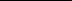 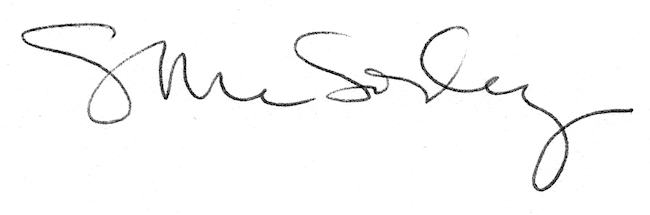 